  ҠАРАР						                                             РЕШЕНИЕ О внесении изменений в положение об оплате труда и материальном стимулировании муниципальных служащих Администрации сельского поселения Буруновский сельсовет муниципального района Гафурийский район Республики Башкортостан и об оплате труда работников, занимающих должности и профессии, не отнесенные к должностям муниципальной службы Республики Башкортостан, и осуществляющих техническое обеспечение деятельности Администрации сельского поселения с Буруновский ельсовет муниципального района Гафурийский район Республики БашкортостанВ соответствии со статьей135 Трудового кодекса Российской Федерации, пунктом 2 статьи 53 Федерального закона от 6 октября 2003 года №131-ФЗ «Об общих принципах организации местного самоуправления в Российской Федерации», пунктом 3 статьи 22 Федерального закона от 2 марта 2007 года №25-ФЗ «О муниципальной службе в Российской Федерации», Законом Республики Башкортостан от 16 июля 2007 года № 453-З «О муниципальной службе в Республике Башкортостан», в целях упорядочения оплаты труда муниципальных служащих и работников, занимающих должности и профессии, не отнесенные к должностям муниципальной службы Республики Башкортостан, и осуществляющих техническое обеспечение деятельности  Администрации сельского поселения Буруновский сельсовет муниципального района Гафурийский район Республики Башкортостан,Совет  сельского поселения Буруновский сельсовет муниципального района  Гафурийский район Республики Башкортостан решил:Внести изменения в «Положение об оплате труда и материальном стимулировании муниципальных служащих сельского поселения Буруновский сельсовет муниципального района Гафурийский район Республики Башкортостан» от 01.04.2022г.№ 119-230 следующие изменения:1.1 Изложить пункт 1 Положения в следующей редакции:«1 Настоящее Положение разработано в соответствии с постановлением Правительства Республики Башкортостан утвержденные Постановлением Правительства Республики Башкортостан от 24 декабря 2013 года №610 "Об утверждении нормативов формирования расходов на оплату труда в органах местного самоуправления в Республике Башкортостан" (с последующими изменениями(в ред. Постановлений Правительства РБ от 25.03.2014 №124, от 28.04.2015 №140, от 28.05.2018 №234, от 11.06.2019 №342, от 08.06.2021 №243), и в редакции Постановлений Правительства Республики Башкортостан от 26 января 2018 года №30, от 8 ноября 2019 года №667, от 29 марта 2022 года №109 "Об индексации нормативов формирования расходов на оплату труда в органах местного самоуправления в Республике Башкортостан", Постановлением Правительства Республики Башкортостан от 13 сентября 2013 года  №423 (в последующих редакциях) "О нормативах формирования расходов на содержание органов местного самоуправления муниципальных образований Республики Башкортостан", руководствуясь Постановлением Правительства Республики Башкортостан от 9 июня 2007 года №155 «О стандарте организации оплаты труда работников органов, в которых осуществляется государственная гражданская служба Республики Башкортостан», Приказом Министерства финансов Республики Башкортостан от 2 октября . №98.»1.2. Изложить пункт 2.5. и 2.5.1 Положения в следующей редакции:	«2.5. Ежемесячное денежное поощрение муниципальным служащим выплачивается в размере 3 должностных окладов».1.3. Изложить пункт 10 Положения в следующей редакции:«10. Ежемесячная надбавка к должностному окладу за классный чин устанавливается муниципальным служащим квалификационной комиссией либо лицами, ответственными за назначение указанной надбавки, в соответствии с Законом Республики Башкортостан от 28.05.2009 № 129-з  «О порядке присвоения и сохранения классных чинов муниципальных служащих в Республике Башкортостан», в размерах, установленных приложением №2 к настоящему Положению.»2.Решение распространяется на правоотношения, возникшие с 1 апреля 2022 года.Председатель Совета сельского поселенияБуруновский сельсоветмуниципального района Гафурийский район Республики Башкортостан	___________ М.Ф. Рахматуллин.					                  №142-258от  24.11.2022годаIБАШ?ОРТОСТАН РЕСПУБЛИКА¹Ы;АФУРИ РАЙОНЫ МУНИЦИПАЛЬ РАЙОНЫНЫ*БУРУНОВКА  АУЫЛ СОВЕТЫАУЫЛ БИЛМ№Е СОВЕТЫ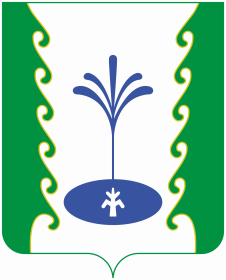 СОВЕТСЕЛЬСКОГО ПОСЕЛЕНИЯБУРУНОВСКИЙ  СЕЛЬСОВЕТМУНИЦИПАЛЬНОГО РАЙОНА ГАФУРИЙСКИЙ РАЙОН РЕСПУБЛИКИ БАШКОРТОСТАН